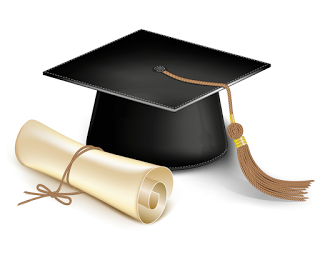 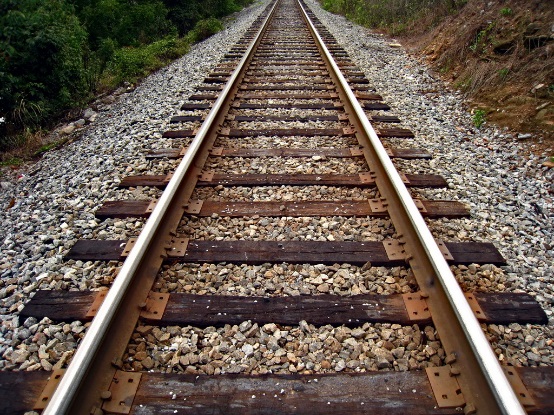 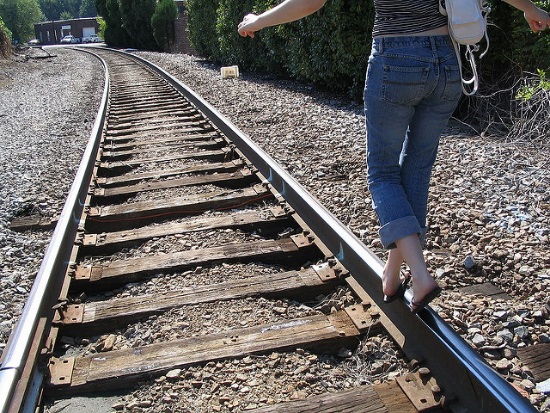 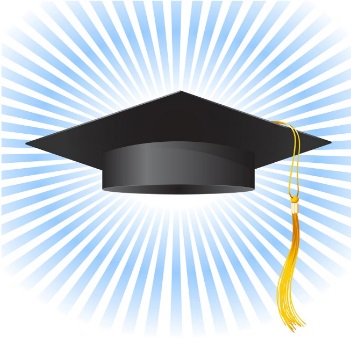 ABOUT THE PROGRAM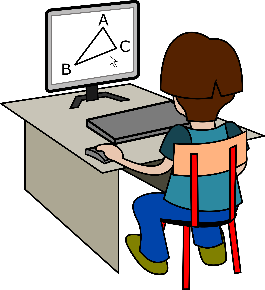 Program Hours:	Morning Session:  	8:00 AM – 11:00 AMAfternoon Session:  	12:00 PM – 3:00 PMCourse Offerings:English Language Arts:  All English courses for grades 9 – 12Mathematics:  Algebra Fundamentals, Algebra I & II, Geometry, and Business MathScience:  Biology I & II, Earth Space Science I & II, Integrated Chemistry/Physics I & IISocial Studies:  US History I & II, Government, Economics, Geography and History of the World I & II, World History and Civilization I & II, and Geography.Health Science:  HealthElectives (subject to change):  Digital Applications & Responsibility, Personal Financial Responsibility, Career Information & Exploration, Preparing for College & Careers, Art History, Life Science, Basic Skills, Mathematics Lab, Language Arts Lab, and others. Student Expectations & Requirements:Students are required to track and report their daily, weekly, and monthly attendance.Daily and weekly goal setting and monitoring.Student is expected to earn one credit every four (4) weeks based on his/her Individual Service Plan goals.Completion of college and career activities, weekly writing assignments focused on either workplace communications, field trips, classroom discussions or individual research.Student should have access to a computer with Internet access at home or another computer/Internet access provided by the parent/guardian.  If a student is absent from class, they are required to work online at home to complete assigned course work on the day of the absence.Community Service Credit will be awarded for service projects connected to the school and community. ELIGIBILITY REQUIREMENTS AND ADMISSION PROCESSEligibility Requirement Options:Student intends to withdraw or has withdrawn from school before graduation. Student would benefit from instruction offered in a manner different from the traditional school setting.Student is a parent or an expectant parent and is unable to regularly attend traditional school.Student is employed, and the employment is necessary for support and interferes with a part of the student’s instructional day.Student is disruptive (as defined in IC 20-10.1-4.6-1.6).Admission Process:Counselor/Administrator of Sending School determines if student meets eligibility status and makes a referral to the NorthWood Achievement Academy (NWAA).NWAA Administrator gathers student information (transcript, attendance records, discipline records, and test scores) and contacts student/parent(s) to establish an interview date.NWAA Administrator interviews the student and parent to determine if the NWAA placement is a viable option for the student.  During this meeting, the NWAA Student Contract is reviewed, goals for an Individual Service Plan are established, and the student will be asked to write his or her educational goals.NWAA will notify the parent and student of the decision.